           №172                                                  от 15 августа 2019 годаР Е Ш Е Н И ЕСобрания депутатов муниципального образования«Шиньшинское сельское поселение»Об утверждении   УставаШиньшинского сельского поселения Моркинского муниципального района Республики Марий ЭлВ соответствии со ст.44 Федерального Закона от 6 октября 2003г. №131-ФЗ "Об общих принципах организации местного самоуправления в Российской Федерации", Собрание депутатов муниципального образования "Шиньшинское сельское поселение" решило:          1.Утвердить Устав Шиньшинского сельского поселения Моркинского муниципального района Республики Марий Эл в соответствии с приложением   к настоящему решению.          2. Признать утратившими силу:1) Устав муниципального образования «Шиньшинское сельское поселение», утвержденный решением Собрания депутатов МО "Шиньшинское сельское поселение"от 21 декабря 2009 года №26.2) решением Собрания депутатов МО "Шиньшинское сельское поселение" от 21 декабря 2009 года №26 «Об Уставе муниципального образования «Шиньшинское сельское поселение».3) решения Собрания депутатов "Шиньшинское сельское поселение":       - от 01 марта 2011 года №66 " О внесении изменений и дополнений   в Устав муниципального образования"Шиньшинское сельское поселение";       - от 29  мая 2013 года №121 "О внесении изменений в Устав муниципального образования "Шиньшинское сельское поселение";      - от 28   апреля 2014 года №138 "О внесении изменений в Устав муниципального образования "Шиньшинское сельское поселение";     - от 06   ноября 2015 года №37 "О внесении изменений в Устав муниципального образования "Шиньшинское сельское поселение";     - от 08   апреля 2016 года №60 "О внесении изменений в Устав муниципального образования "Шиньшинское сельское поселение";  - от 03   октября 2017 года №113 "О внесении изменений в Устав муниципального образования "Шиньшинское сельское поселение"; - от 14   марта 2018 года №125 "О внесении изменений в Устав муниципального образования "Шиньшинское сельское поселение"; - от 28   сентября 2018 года №138 "О внесении изменений в Устав муниципального образования "Шиньшинское сельское поселение".       3.Главе муниципального образования "Шиньшинское сельское поселение", председателю Собрания депутатов направить  на государственную регистрацию Устав  Шиньшинского  сельского  поселения Моркинского муниципального района Республики Марий Эл в установленном законом порядке  и  обнародовать его после государственной регистрации.       4. Настоящее решение вступает в силу после дня его официального обнародования.Глава муниципального образования«Шиньшинское сельское поселение»,председатель Собрания депутатов                                              Р.НиколаеваШенше ял кундем»муниципальный образованийын депутатше- влакын  Погынжо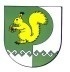 Собрание депутатовмуниципального образования«Шиньшинское сельское поселение»425 154 Морко район.Шенше ял, Петров  урем, 1вТелефон-влак: 9-61-97425 154, Моркинский район, село Шиньша, ул.Петрова, 1вТелефоны: 9-61-97